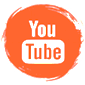 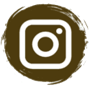 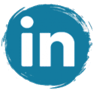 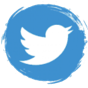 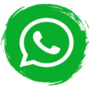 Autoridad Portuaria de AlicanteEl puerto de Alicante marca un hito en el desarrollo de las actividades portuarias tradicionalesLa terminal de graneles avanza en sus pruebas de carga a buque, y logrará su pleno rendimiento en varias semanas.Comienzan los trabajos para retirar las pantallas antipolvo del muelle 11, que dejan de ser necesarias.Alicante – 24/agosto/2022.- El presidente de la Autoridad Portuaria de Alicante, Julián López Milla, visitó ayer la nueva terminal automatizada de graneles del puerto, desarrollada por la empresa EIFFAGE, que se encuentra realizando pruebas de carga a buque desde el 15 de agosto. Los técnicos de EIFFAGE llevan realizando, durante estos 9 días, jornadas maratonianas para realizar los ajustes necesarios para que la maquinaria de la terminal funcione como un reloj. Y es que se trata de un proyecto totalmente innovador, que se pone por primera vez en marcha en un puerto español, y, por tanto, es necesario que cada mecanismo, así como el software que lo controla, no tenga ni un solo fallo, para conseguir el objetivo que se ha marcado EIFFAGE: optimizar la carga y descarga de granel sólido, y hacerlo de forma totalmente sostenible para el medioambiente.En estos momentos la carga del buque, que se encuentra amarrado desde el 15 de agosto en el muelle 17, se realiza de forma totalmente fluida, si bien la terminal logrará el pleno rendimiento en las próximas semanas, una vez esté instalada la “trompa de carga”, un tubo que se prolonga desde el final de la cinta transportadora hasta el suelo de la bodega del buque, y que reducirá el escaso polvo que se produce al volcar la mercancía en altura.La puesta en marcha de la nueva terminal representa un hito en la manera en que se desarrollan las actividades portuarias tradicionales en tres aspectos: por un lado, se pone de manifiesto la importancia de la colaboración público-privada (APA y EIFFAGE) para la resolución de grandes objetivos climáticos; por otro lado, la implicación y el compromiso de la Autoridad Portuaria por mejorar la imprescindible convivencia del puerto y la ciudad de Alicante; y por último, y no menos importante, la gran apuesta por la innovación sostenible realizada por el Puerto de Alicante, con el apoyo del organismo estatal de Puertos del Estado, y de la Generalitat Valenciana, situándolo en los primeros puestos de la aplicación de talento y emprendimiento en el sector logístico-portuario español.Retirada de pantallas antipolvoTras la visita de la nueva terminal, López Milla, acompañado de Sara García, Jefa del Departamento de Infraestructuras del Puerto, se trasladaba al muelle 11, para supervisar los trabajos de retirada de las pantallas antipolvo, que se habían instalado de forma provisional para no interrumpir la operativa de granel durante la construcción de la nueva terminal.Además, han podido comprobar que, en ese mismo muelle, se han iniciado los trabajos para la instalación de las grúas de carga y descarga de contenedores, tras haber sido concesionado a la empresa JSV para la construcción y explotación de una Terminal Marítima Multipropósito.